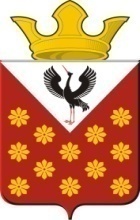 Российская  ФедерацияСвердловская областьБайкаловский районПостановлениеглавы Краснополянского сельского поселенияот 04 сентября  2015 года № 158 О присвоении статуса единой теплоснабжающей организацииВ соответствии с Федеральным законом от 06.10.2013 № 131 ФЗ «Об общих принципах организации местного самоуправления в Российской Федерации», Федеральным законом от 27.07.2010 № 190-ФЗ « О теплоснабжении», пунктом 3 Правил организации теплоснабжения в Российской Федерации, утвержденных постановлением Правительства Российской Федерации от 08.08.2012 № 808:      1. МУП ЖКХ «Елань» присвоить статус единой теплоснабжающей и теплосетевой организации.     2. Определить границы зоны деятельности единой теплоснабжающей и теплосетевой организации границами систем теплоснабжения на территории Краснополянского сельского поселения.     3. Настоящее постановление вступает в силу со дня его принятия, подлежит опубликованию  в соответствии с Уставом Краснополянского сельского поселения.     4. Контроль исполнения данного постановления  возложить на заместителя главы администрации Снигирева А.Н.Глава Краснополянского сельского поселения                                                 Г.М.Губина